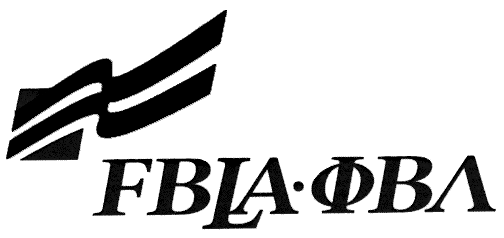  FUTURE BUSINESS LEADERS OF SIXTY-NINTH ANNUAL CONFERENCECROWNE PLAZA HOTELApril 6-7, 2018Competitive Events Headquarters – Illinois Conference Room, Level 3Registration after 10:30 a.m., Raffle Prizes & Tickets – Sangamon Conference Room, Level 3All events are at the Crowne Plaza.  The Crowne Plaza exit for going to the Holiday Inn Express is by Plaza D on Level 1.West Plaza Office (next to Former Gift Shop) and Former Gift Shop are on Level 1 by Plaza E.At Crowne Plaza, Plaza A/J is Level 1; Ballroom is Level 2, and Conference is Level 3.Pearl, Opal, and Turquoise are across from the guest registration desk on Level 2.An audience is allowed in those events that are marked "(Open)."  However, if you are a competitor in that event, you may not be in the audience before or after you perform.  No standing or sitting on floor in “(Open)” events.FRIDAY, APRIL 6, 20189:00 – 10:30	Registration:	Registration Tables, Plaza Level 1	Graham Gordon, State Treasurer, Anna Jonesboro Community	(At 10:30 a.m., registration will move to Sangamon Conference Room, Level 3)9:30 – 9 pm	Pool Will Be Closed9:30	All Illinois FBLA members in performance events should check the bulletin board in the registration area for final times for performances.9:30 – 11:30	E-business Performance (Open)	Emerald, Level 2	3D Animation Performance	Emerald, Level 2	(Waiting Area for Participants)	Outside Emerald Room9:30 – 11:30	Electronic Career Portfolio Performance	Topaz, Level 2	(Waiting Area for Participants)	Outside Topaz Room9:30 – 11:30	Entrepreneurship Performance 	Opal, Level 2	Entrepreneurship Preparation Rooms 	Turquoise/Pearl, Level 2	(Waiting Area for Participants)	Chairs in the Area9:30 – 11:30	Help Desk Performance	Springfield, Level 3	Help Desk Preparation Room	Lincoln Boardroom, Level 3	(Waiting Room for Participants)	Governor Conference Room, Level 39:30 – 12:00	Client Service	Plaza E, Level 1	Client Service Preparation Rooms	West Plaza Office/Former Gift Shop, Level 1	(Waiting Area for Participants)	Plaza F, Level 19:30 – 12:00	Digital Video Production Performance (Open)	Ruby, Level 2	(Waiting Area for Participants)	Outside Ruby Room9:30 – 12:00	Hospitality Management Performance 		Capital III, Level 3	Hospitality Management Preparation Rooms	Capital IV/Capital VI, Level 3	(Waiting Room for Participants)	Governor Conference Room, Level 39:30 – 12:00	Website Design Performance (Open)	Plaza C, Level 1	(Waiting Area for Participants)	Plaza F, Level 19:30 – 12:30	Business Financial Plan (Open)	Plaza B, Level 1	Business Plan (Open)	Plaza B, Level 1	(Waiting Area for Participants)	Plaza F, Level 19:30 – 12:30	Publication Design (Open)	Plaza D, Level 1	(Waiting Area for Participants)	Plaza F, Level 19:30 – 12:45	Introduction to Public Speaking (Open)		Plaza A, Level 1	(Waiting Area for Participants)	Plaza F, Level 19:30 -- 1:00	Emerging Business Issues Preliminary Performance		Capital II, Level 3	(Waiting Room for Participants)	Governor Conference Room, Level 39:30 – 1:00	Public Speaking Performance	Capital I, Level 3	(Waiting Room for Participants)	Governor Conference Room, Level 39:30 – 1:45	American Enterprise Project Performance	 Winter Garden Room, 14th Floor	Community Service Project Performance	Winter Garden Room, 14th Floor	Partnership with Business Project Performance	Winter Garden Room, 14th Floor	(Waiting Area for Participants)	Outside Winter Garden Room10:00 – 10:45	Open Workshop:  “Ridiculosity”	Plaza I/J, Level 1Presented by Millikin University's Tabor School of BusinessCome, see, and DO creativity in an entrepreneurial framework by combining resources, skills, and situations which will morph into a never-before heard of business idea. A truly unique workshop that you'll walk away from with your MIND BLOWN, oh, and the next idea like Facebook or some other ridiculously cool company/product.  Introduction by Snehitha Talugula, State Parliamentarian, Warren Township11:00 – 11:15	State Officer Candidates and Advisers to	 Sangamon Conference Room, Level 3	Candidates Meeting 11:00 – 11:45	Open Workshop:  “Starting a Business in Illinois”	Plaza I/J, Level 1	Presented by Ted J. Gutierrez, Managing Director, Jackson County Mass Transit District, Carbondale.  Want to know the basics of starting a business in Illinois?  If so, this is the workshop for you as types of business entities and business plans will be discussed.  Introduction by Adam Grimes, Eastern Area State Vice President, Edwards County11:30 – 4:00	Visit Exhibits and Campaign Booths	Sapphire/Diamond, Level 2	Meet State Officer Candidates, Colleges, Vendors, etc.  	(Business attire must be worn to visit booths.  Stop by to meet the candidates and college representatives.  Pick up free information and goodies.)12:00 – 12:45	Open Workshop:  “Beastmode Branding”	Plaza I/J, Level 1Presented by Carleka Spann, Transformational/Motivational Speaker and Author, Mt. VernonHow do you reach the masses with your business brand as a new kid on the block when no one has a clue as to who you are, and they have never even heard of your business?  In this workshop, you'll learn how to go "beastmode" with your brand the smart, savvy and also budget friendly way.  Introduction by Liliana Wang, Central Area State Vice President, Normal Community12:00 – 2:15	Management Decision Making Performance	Springfield, Level 3	Management Decision Making Preparations Rooms	Capital IV/Capital VI(Waiting Room for Participants)	Governor Conference Room, Level 312:30 – 4:30	Graphic Design Preliminary Performance	Topaz, Level 2	(Waiting Area for Participants)	Outside of Topaz Room12:30 – 5:00	Business Ethics Preliminary Performance		Capital III, Level 3(Waiting Room for Participants)	Governor Conference Room, Level 31:00	Talent Show Schedule Posted 	Registration Area, Plaza Level 11:00 – 1:45	Open Workshop:  “What Job Candidates Need to Know”	Plaza I/J, Level 1	Presented by Ted J. Gutierrez, Managing Director, Jackson County Mass Transit District, CarbondaleWhat do employers look for in a candidate?  What can job candidates do to set themselves apart from the others?  Discover answers in this workshop.  Introduction by Ean Fox, Southwestern Area State Vice President, South Central1:00 – 2:15	Banking & Financial Systems Performance		Plaza A, Level 1	Banking & Financial Systems Preparation Rooms	West Plaza Office/Former Gift Shop, Level 1	(Waiting Area for Participants)	Plaza F, Level 11:30 – 4:30	Group A—Broadcast Journalism Preliminary Performance		Capital II, Level 3	(Waiting Room for Participants)	Governor Conference Room, Level 31:30 – 4:30	Group B—Broadcast Journalism Preliminary Performance	Lincoln Boardroom, Level 3	(Waiting Room for Participants)	Governor Conference Room, Level 31:30 – 4:30	Group A—Introduction to Business Presentation Preliminary Perf. (Open)	Emerald, Level 2	(Waiting Area for Participants)	Outside Emerald Room1:30 – 4:30	Group B—Introduction to Business Presentation Preliminary Performance (Open)	Ruby, Level 2	(Waiting Area for Participants)	Outside Ruby Room1:30 – 5:00	Impromptu Speaking	Opal, Level 2	Impromptu Speaking Preparation Room	Turquoise/Pearl, Level 2(Waiting Area for Participants)	Chairs in the Area1:45 – 5:00	Public Service Announcement Performance (Open)	Plaza C, Level 1	(Waiting Area for Participants)	Plaza F, Level 12:00 – 2:45	Open Workshop:  “Win the Day”		Plaza I/J, Level 1	Presented by Carleka Spann, Transformational/Motivational Speaker and Published Author, Mt. Vernon	Managing your time in the most effective way possible can be difficult when you have multiple things going on.  So, how can you put a plan in place to DOMINATE in all areas of your life without falling short somewhere?  Winning the day first consists of understanding that everything you need to succeed already lives within you, but it does you no good if you don't know what you have.  Come with your pen, pad or laptop ready for a self-inventory check.  Win the day, EVERYDAY!  Introduction by Trisha Nair, Southern Area State Vice President, Mt. Vernon2:00 – 4:45 	Management Information Systems Performance 	Plaza D, Level 1	Management Information Systems Prep Rooms	West Plaza Office/Former Gift Shop, Level 1	Computer Game & Simulation Programming Performance (Open)	Plaza D, Level 1	Coding & Programming Performance (Open)	Plaza D, Level 1	Mobile Application Development Performance (Open)	Plaza D, Level 1	(Waiting Room for Participants)	Plaza F, Level 12:00 – 5:15	Group A—Social Media Campaign Preliminary Performance (Open)	Plaza B, Level 1	(Waiting Area for Participants)	Plaza F, Level 12:00 – 5:15	Group B—Social Media Campaign Preliminary Performance (Open)	Plaza E, Level 1	(Waiting Area for Participants)	Plaza F, Level 12:30 – 4:30	Group A—Job Interview--Preliminary Interviews 	Capital VI, Level 3	(Waiting Room for Participants)	Governor Conference Room, Level 32:30 – 4:30	Group B—Job Interview Preliminary Interviews		Capital I, Level 3	(Waiting Room for Participants)	Governor Conference Room, Level 32:30 – 5:00	Sales Presentation Performance	Springfield, Level 3	(Waiting Room for Participants)	Governor Conference Room, Level 32:45 – 5:00	Marketing Performance		Plaza A, Level 1	Marketing Preparation Rooms	West Plaza Office/Former Gift Shop, Level 1	(Waiting Area for Participants)	Plaza F, Level 13:00 – 3:45	Open Workshop:  “Business and Politics Go Hand in Hand”	Plaza I/J, Level 1	Presented by Illinois State Representative Avery Bourne, 95th District, Farmersville	Representative Bourne and her staff walk through the steps of lobbying, business regulation, licensing, and an overall look at how the worlds of business and politics go hand in hand. This will be an exclusive workshop on what it takes to be successful in both business and politics.  Introduction by Bradley Marks, State President, Marion3:50 – 5:00	Talent Show (Open)		Plaza I/J, Level 1	Introductions by Graham Gordon, State Treasurer, Anna Jonesboro Community, and 	Natalie Seaman, State Vice President for Western Area, Beardstown5:00 – 7:00	Dinner On Your Own7:00 – 9:00	FIRST GENERAL SESSION	Plaza G-J, Level 1Presiding:  	Bradley Marks, State President, MarionPledge to the  Flag and FBLA Pledge:	Thomas O’Brien, State Vice President for Northern Area, WaucondaGreetingsPresentation of 2018-2019 Candidates for State Offices:	Shawna Weber, State Secretary, WaucondaOfficer Candidates’ SpeechesIllinois FBLA Businessperson of the Year AwardMarch of Dimes Awards“Scrits” Networking with Business Project Recognition Advisers’ Years of Service RecognitionMary E. Webb AwardIllinois FBLA Foundation Benefit DrawingPresentation of Competitive Event Awards/Finalists AnnouncedClosing Remarks & Adjournment:  	Bradley Marks, State President, MarionImmediately 	Candidates and Local Chapter Voting Delegates		Plaza G-J, Level 1After First 	Meeting:  Question-and-Answer Session for Candidates.  AttendanceGeneral Session	will be taken.  The voting delegates who do not attend this session will	not be allowed to vote on Saturday morning.9:15 – 11:30	"Boogie for Babies Dance"	Sapphire/Diamond/Emerald, Level 2	Bring a donation for the March of Dimes and help save babies!!9:15 – 11:30	Pool Will Be Open 	14th Floor9:15 – 11:50	MILLI-PREP, Tabor School of Business, Millikin University 	Governor Conference Room, Level 3	Current Millikin University students majoring in Marketing, Management, Infor-	mation Systems, International Business, Accounting, and Entrepreneurship 	will mentor FBLA members in final preparation for FBLA competitive events on	Saturday.  Sharpen your skills in problem solving, presenting pitches, and more.	Don’t miss the opportunity!	Illinois FBLA-PBL Professional Division Members Meeting	Lincoln Boardroom, Level 3	CurfewSATURDAY, APRIL 7, 20186:30 – 7:15	Executive Council’s Meeting and Breakfast	Lincoln Boardroom, Level 3 	( Officers)6:30 – 7:45	Board of Directors’ Meeting and Breakfast	Springfield, Level 3	(Advisers to the  Officers and	State Committee)7:15 – 8:30	Election of 2018-2019 State Officers by Chapter 	Plaza I/J, Level 1	Voting Delegates	8:00 – 8:30	Illinois FBLA Advisers Meeting	Sapphire/Diamond/Emerald, Level 2Competitive Events:8:30 – 9:30	(All participants MUST report to Holding Room by 8:30 a.m.)	Parliamentary Procedure Performance (Open)	Ruby, Level 2	Parliamentary Procedure Preparation Room	Opal, Level 2Parliamentary Procedure Preparation Room	Turquoise, Level 2Parliamentary Procedure Holding Room	Topaz, Level 28:30 –11:00	(All participants MUST report to Holding Room by 8:30 a.m.)	Global Business Performance (Open)		Plaza F, Level 1	Global Business Preparation Rooms		Plaza C & Plaza D, Level 1	Global Business Holding Room		Plaza B, Level 18:30 – 11:30	Broadcast Journalism–Finals Performance	Winter Garden Room, 14th Floor	(Waiting Room for Participants)	Outside Winter Garden Room8:30 – 11:30	Business Ethics--Finals Performance	Capital VI, Level 3(Waiting Area for Participants)	Governor Conference Room, Level 38:30 – 11:30	Emerging Business Issues–Finals Performance	Capital II, Level 3	(Waiting Room for Participants)	Governor Conference Room, Level 38:30 – 11:30	Graphic Design--Finals Performance		Capital III, Level 3	(Waiting Room for Participants)	Governor Conference Room, Level 38:30 – 11:30	Introduction to Business Presentation--Finals Performance		Capital I, Level 3(Waiting Room for Participants)	Governor Conference Room, Level 38:30 – 11:30	Job Interview—-Finals Interview	Lincoln Boardroom, Level 3	(Waiting Room for Participants)	Governor Conference Room, Level 38:30 – 11:30	Social Media Campaign–Finals Performance	Capital IV, Level 3	(Waiting Room for Participants)	Governor Conference Room, Level 38:30 – 12:00	(All participants MUST report to Holding Room by 8:30 a.m.)	Sports & Entertainment Management Performance (Open)		Plaza E, Level 1	Sports & Entertainment Mgt. Preparation Rooms	West Plaza Office/Former Gift Shop, Level 1	Sports & Entertainment Management Holding Room		Plaza A, Level 110:00 – 11:00	Future Business Leader Interviews 	Ruby, Level 2	(Waiting Area for Participants)	Outside Ruby Room, Level 2(End of competitive events)9:00 – 9:45	Open Workshop:  “#CONNECT to #ElevateYourFuture”	Plaza I/J, Level 1	Presented by Bruna Taraves, National FBLA Secretary, Dunlap, IllinoisThe people you meet today are the ones you'll work with tomorrow! Learn how to grow and maximize your network, so you can Elevate Your Future and make great memories!  Introduction by Thomas O’Brien, Northern Area State Vice President, Wauconda10:15 – 11:00	Open Battle of the Areas - Illinois FBLA-PBL Professional Division 		Plaza I/J, Level 111:15 – 12:30	“Build Your Own Lunch to Go” Provided by Illinois FBLA		Pre-function Ballroom, Level 2	For Vegetarian or Special Meals you must have a ticket.  	See your adviser/chaperone for your ticket.	(Seating available in Sapphire/Diamond/Emerald.  Ruby available when events are over.) 12:00 – 3:00	SECOND GENERAL SESSION			Plaza G-J, Level 1Presiding:  	Bradley Marks, State President, MarionGreetingsNew and Reactivated Chapters Recognition (Chapters Attending)Recognition of Chapter PresidentsNational FBLA Business Achievement Awards Recognition—Leader Level:Olivia Savka, Carterville High SchoolAmanda Cantrell, Marion High SchoolHezekiah Goodman, Marion High SchoolPranati Bingi, Normal Community High SchoolAaron Martin, Normal Community High SchoolThomas McGraw, Normal Community High SchoolYashwitha Murarishetti, Normal Community High SchoolShivank Gupta, Warren Township High SchoolMorgan Suchomel, Warren Township High SchoolTommy O'Brien, Wauconda High SchoolChapter AwardsState Officer Reflection and RecognitionAnnouncement and Installation of 2018-2019 State OfficersPresentation of Competitive Event AwardsClosing Remarks & Adjournment:  	Bradley Marks, State President, Marion